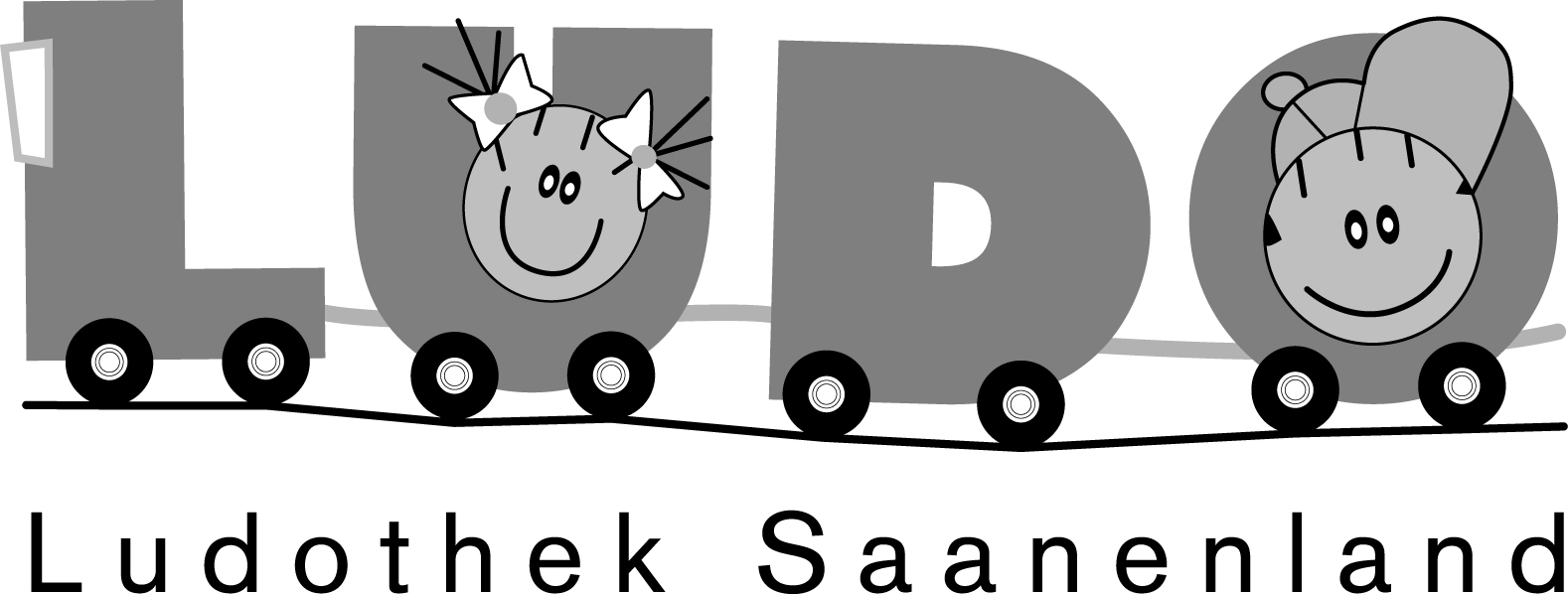 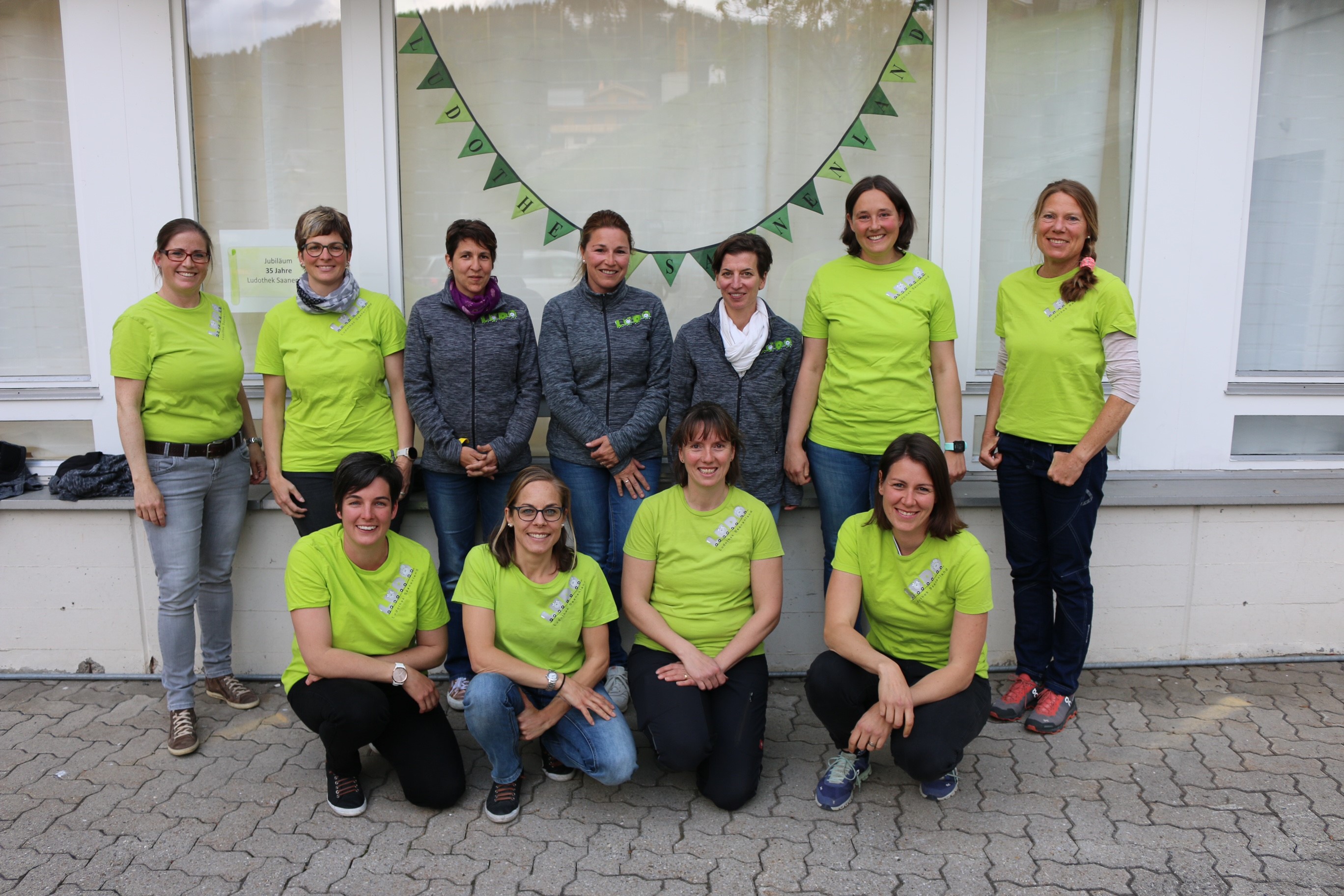 Wir suchen dich!Hättest du Zeit und Lust ca. einmal pro Monat am Freitag im Team der Ludothek Saanenland mitzuarbeiten? Dann freuen wir uns auf deine Nachricht per Mail an:ludo.gstaad@bluewin.ch  oder melde dich direkt bei uns in der Ludo. Wir freuen uns auf dich!